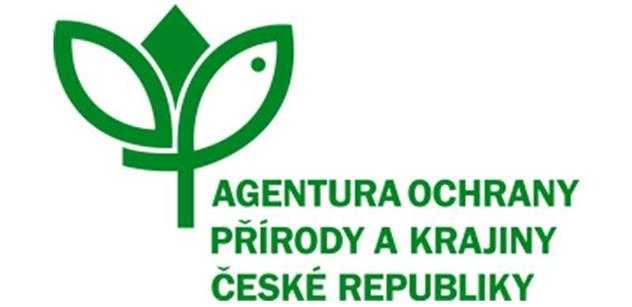 	 Objednávka služby		na základě rámcové dohody ČÍSLO: 01912/BE/23číslo spisu: S/01912/BE/23č. j. :  6555/BE/23PPK-60e/82/23Název programu a dotační titul opatření: PPK A, A1Objednatel: 
Česká republika - Agentura ochrany přírody a krajiny ČRadresa: Kaplanova 1931/1, 148 00 Praha 11 IČO: 62933591zastupující: Mgr. František Jaskula 
ředitel RP SCHKO Beskydy (dále jen "objednatel")Zhotovitel: 
Radek Křesina Sídlo: Zuberská 765, Mořkov, CZ 742 72 IČO: 75983711 DIČ: CZ8110125243 Zhotovitel je plátcem DPH
Statutární zástupce: Radek Křesina(dále jen "zhotovitel")Objednatel touto objednávkou závazně objednává, že od zhotovitele převezme řádné plnění služby v dohodnutém rozsahu. Druh a popis činnosti: Oprava oplocenek, stavba oplocenky, likvidace oplocenek Opatření bude provedeno v souladu se standardem AOPK: 02 005 Opatření ke zlepšení druhové skladby lesních porostů.Podrobná specifikace objednávky je uvedena v příloze - Rozpočet a specifikace díla PPK-60e/82/23, včetně mapová přílohy s určeným místem plnění. Termín dodání: 30. 11. 2023Cena bez DPH: 126 480,- Kč, DPH 21%: 26 560, 80 - Kč, Cena včetně DPH: 153 040,80 KčPříloha: Rozpočet a specifikace díla PPK-60e/82/23, včetně mapová přílohy s určeným místem plnění V Rožnově p. R. dne……………………….                       Podpis objednatele:....................